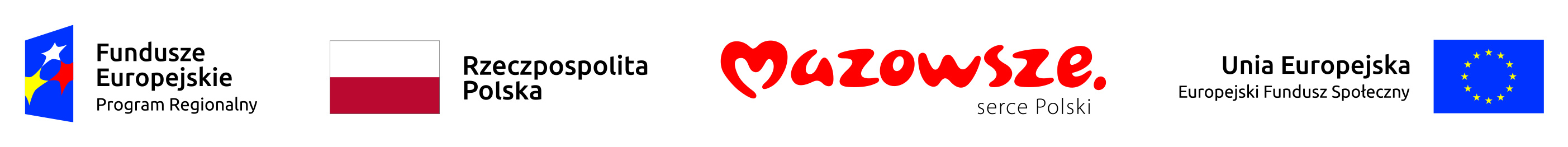 INFORMACJA O PROJEKCIE„Droga do integracji i samodzielności osób niewidomych i słabowidzących”Fundacja Polskich Niewidomych i Słabowidzących „Trakt” zaprasza osoby z niepełnosprawnością wzroku zamieszkujące województwo mazowieckie do udziału w projekcie „Droga do integracji i samodzielności osób niewidomych i słabowidzących”.Warunkiem przystąpienia do Projektu jest posiadanie orzeczenia o znacznym lub umiarkowanym stopniu niepełnosprawności oraz ukończony 16. rok życia. Projekt kierujemy do młodzieży i osób dorosłych, które uczą się, pracują lub nie są zatrudnione. Udział w Projekcie jest bezpłatny. Osobom spoza Warszawy podczas grupowych sesji zapewniamy hotel wraz z wyżywieniem oraz zwrot kosztów podróży.Oferujemy:kursy i szkolenia zawodoweindywidualne poradnictwo specjalistyczne (socjoterapeutyczne, psychologiczne, prawne, pedagogiczne)grupowe sesje informacyjno-poradnicze (poradnictwo prawne i obywatelskie, zdrowotne oraz technologiczne)tyflorehabilitację indywidualną (orientacja przestrzenna, rehabilitacja sprzętowa, technologie informacyjno-komunikacyjne, nauka alfabetu Braille'a)zajęcia rekreacyjno-sportowe (basen, nordic-walking, siłownia)usługę asysty dla osób niewidomych (przewodnik, opieka nad dziećmi).Pomożemy również rozwinąć skrzydła zawodowe poprzez:poradnictwo zawodowepośrednictwo pracystaże zawodowepodjęcie i utrzymanie zatrudnienia.Osoby zainteresowane uczestnictwem w Projekcie prosimy o kontakt mailowy rekrutacja@trakt.org.pl lub telefoniczny:Helena Jakubowska tel. 501-782-100Józef Mendruń tel. 606-757-585.Wsparciem możemy objąć 75 uczestników. Ostateczna lista beneficjentów zostanie wyłoniona po indywidualnej diagnozie potrzeb i oczekiwań każdej z osób chcących wziąć udział w Projekcie.Na zgłoszenia czekamy do 31 maja br.Projekt realizowany jest od 01.05.2018 do 31.10.2019. Czekamy na Państwa.Kierownik ProjektuJózef Mendruń